Kontrakt för upplåtelse av fiskerätt 	Upplåtare 	Namn : ……………………………………………………………………………	Adress: ……………………………………………………………………………	…………………………………………………………………………………….	Telefon: …………………………………………………………………………..	Epost: ……………………………………………………………………………..	Nyttjanderättshavare 	Namn : ……………………………………………………………………………	Adress: ……………………………………………………………………………	…………………………………………………………………………………….	Telefon: …………………………………………………………………………..	Epost: ……………………………………………………………………………..	UPPLÅTELSENS GEOGRAFISKA OMFATTNINGUpplåtelsen omfattar fiskerätt i (sjö/vattendrag) ……………………………………………………………………………………………………………………….Tillhörande fastigheten/fastigheterna …………………………………………….…………………………………………………………………………………….i ………………………………kommun, …………………………...…….länDet upplåtna området framgår av bilagd karta.         UPPLÅTELSENS SYFTESyftet med upplåtelsen är fritidsfiske och inte yrkesfiske eller annat fiske av väsentlig betydelse för nyttjanderättshavarens försörjning.        AVTALSTID              Upplåtelsen gäller för en tid av ……………år, räknat från tillträdesdagen, som är               den ………………20……              Avtalet upphör att gälla vid avtalstidens utgång utan uppsägning.              Upplåtaren har rätt att säga upp avtalet om fastighet, eller del därav, inom                     upplåtet fiskeområde överlåts eller på annat sätt överförs på annan ägare.                      Upplåtelsen upphör då att gälla vid det månadsskifte som inträffar närmast sex                     månader efter uppsägningen.Avlider nyttjanderättshavaren upphör avtalet att gälla utan föregående uppsägning. Detta gäller också organisationer, föreningar, klubbar etc. som tecknar nyttjanderättsavtalet och som upplöses under avtalstiden.4.	AVGIFT  Nyttjanderättsavgiften är ……………………..kronor/år Detta belopp ska från och med andra nyttjanderättsåret årligen justeras i proportion till förändringar i konsumentprisindex (basår 20..). Nivån utgör därefter påföljande års grundavgift genom indexreglering.Nyttjanderättshavaren är därutöver skyldig att erlägga mervärdesskatt och alla övriga avgifter och skatter som är förenade med fisket inom det upplåtna området.Betalning av avgiften ska ske årligen och förskottsvis genom inbetalning på BG/Plusgiro………. senast den ………..     5.  	UPPLÅTET FISKEUpplåtelsen omfattar allt fritidsfiske. Undantag görs dock för …………………..…………………………………………………………………………………….Rätt till fiske utan hinder för detta avtal förbehålls ……………………………..…………………………………………………………………………………….……………………………………………………………………………………. Nyttjanderättshavaren äger rätt att låta annan fiska inom det upplåtna området. Nyttjanderättshavaren ska utfärda fiskekort för den som medges rätt till fiske och ska se till att fiskekortet medförs vid fiske. Nyttjanderättshavaren får ta ut en avgift för fiskekort.Utan medgivande från upplåtaren har nyttjanderättshavaren inte rätt att överlåta fiskerätten enligt detta avtal till någon annan.6.	SKYLDIGHETERDet åligger nyttjanderättshavaren att :Tillse att fiskande följer villkoren i detta avtal,Noga efterleva bestämmelser i gällande fiskerilagstiftning och tillämpa god fisketik,Bedriva fisket långsiktigt hållbart utifrån fiskbeståndens bärkraft och verksamheten i övrigt med hänsyn till naturvårdens krav,Tillse att olovligt eller olaga fiske ej äger rum,Om upplåtelsen medger fiske med nät, mjärde, ryssja m.m. tillse att varje redskap är märkt med vederbörandes namn och telefonnummerI alla sammanhang svara för skada som härrör från nyttjanderättshavarens verksamhet i det upplåtna fiskevattnetNyttjanderättshavaren får/ska i förvaltnings- och fiskevårdande syfte vidta följande åtgärder och, i förekommande fall, efter inhämtande av erforderliga tillstånd från berörda myndigheter:…………………..………………………………………………………………...…………………………………………………………………………………….…………………………………………………………………………………….För andra åtgärder ska upplåtaren ge sitt tillstånd innan åtgärden vidtas.7.	ÖVRIGA VILLKORNyttjanderättshavaren förbinder sig om det upplåtna fiskevattnet ingår, eller kommer att ingå i fiskevårdsområde, att följa de beslut angående fiskets bedrivande som kan meddelas av fiskevårdsområdesföreningen.Om det upplåtna fiskevattnet ingår i fiskevårdsområde är ägarna till de upplåtna fastigheterna medlem i fiskevårdsområdesföreningen och företräder fastigheterna på föreningens årsstämma. Om förutsättningarna för avtalet förändras väsentligt genom ett beslut i fiskevårdsområdesföreningen har vardera parten rätt att säga upp avtalet till omedelbart upphörande.  Om förutsättningarna för detta avtal förändras väsentligt till följd av händelse över vilken parterna inte kunnat råda över eller genom myndighetsbeslut eller av annan omständighet som inte skäligen kunnat förutses har vardera parten rätt att säga upp avtalet till omedelbart upphörande.  Om nyttjanderättshavaren inte erlägger stadgade avgifter i rätt tid eller i övrigt inte följer avtalets stadgade villkor eller missbrukar fiskerätten, är nyttjanderätten förverkad och upplåtaren har rätt att säga upp avtalet med omedelbar verkan.För upplåtelsen ska härutöver gälla följande villkor :…………………………………………………………………………………….…………………………………………………………………………………….…………………………………………………………………………………….…………………………………………………………………………………….…………………………………………………………………………………….…………………………………………………………………………………….Detta avtal är upprättat i två likalydande exemplar, varav parterna har tagit var sitt.……………………..den…….20…	   ……………………..den…….20………………………………………            ……………………………………..Upplåtare			   NyttjanderättshavareANVISNINGAR TILL KONTRAKT FÖR UPPLÅTELSE AV FISKERÄTTTill punkt 1En fiskevårdsområdesförening får besluta om upplåtelse av fiske inom fiskevårdsområdet. För beslut om upplåtelse av medlems hela fiske eller av fiske som hen innehar med ensamrätt fordras hens samtycke. Saknar fisket betydelse för hens försörjning krävs dock inget samtycke. Är fastighetens fiske upplåtet i sin helhet för längre tid än 1 år ska brukaren i stället för fastighetsägaren vara medlem i en eventuell fiskevårdsområdesförening om inte annat har avtalats.Är fastigheterna för många för att anges i kontraktet görs lämpligen hänvisning till en bilaga där samtliga fastigheter antecknas. Karta bör alltid bifogas kontraktet.Till punkt 2Upplåtelse för yrkesfiske eller annat fiske av väsentlig betydelse för arrendators försörjning regleras i lag (1987:390) om fiskearrende. Arrendereglerna är inte tillämpliga på upplåtelsen enligt detta kontrakt.Till punkt 3Upplåtelsetiden kan vara högst 50 år (inom stadsplan 25 år) eller för någons livstid. Lämplig kontraktstid är ca 5 år och den bör inte understiga 3 årTill punkt 4Indexreglering bör endast användas vid längre upplåtelsetider. Som basindex väljs senast kända årsmedeltal på konsumentprisindex. Vid reglering används formeln:Grundavgift x senast kända årsmedeltalBasindexDet står parterna fritt att avtala om hur betalning ska ske. Beloppet kan delas upp och betalas vid olika tillfällen. Det bör anges om förskotts- eller efterskottsbetalning avses. Till punkt 5Ska visst fiske, exempelvis kräftfiske, nätfiske (husbehovsfiske) etc. undantas anges det här. Likaså anges om t.ex. upplåtaren eller annan, utan hinder av att fiskerätten upplåts till nyttjanderättshavaren, ska ha rätt till fiske i området.Tredje stycket ger nyttjanderättshavaren rätt att låta annan fiska genom försäljning av fiskekort.Till punkt 6Det står parterna fritt att avtala om regler utöver de som föreslås i denna punkt t.ex. att nyttjanderättshavaren i fiskevårdande syfte ska eller får utföra vissa åtgärder. Ett i många fall lämpligt avtalsvillkor är att nyttjanderättshavaren är skyldig att årligen lämna uppgift om mängd och vikt på fångad fisk.Till punkt 7Under denna punkt bör parterna reglera hur eventuella vägar, parkeringsplatser m.m. får användas samt om nyttjanderättshavaren har rätt till båtplats m.m. Här kan även regleras hur uppkommande skador ska ersättas.Övriga villkor kan också skrivas på särskild bilaga såsom tillägg till avtalet. Tydlig hänvisning till bilagan bör i så fall göras i avtalet. Formuläret är ursprungligen upprättat av Sveriges Fiskevattenägareförbund i samarbete med Juridiska Byrån, LRF. Moderniserat och reviderat av Sveriges Fiskevattenägareförbund 2017.Kontraktformuläret får ej mångfaldigas utan angivande av källan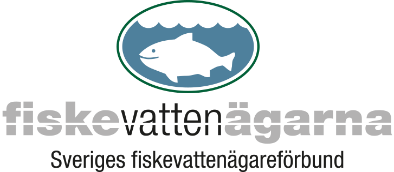 Om Sveriges FiskevattenägareförbundSveriges Fiskevattenägareförbund är rikstäckande intresseorganisation för landets ägare och förvaltare av enskilda fiskevatten. Vår värdegrund är att ägandet är den bästa förutsättningen för att den begränsade resursen fiskevatten ska nyttjas uthålligt men där ägandet också innebär ett tydligt ansvar. Vi arbetar för en stark äganderätt, för ett ansvarsfullt och engagerat ägande och för att resursen fiskevatten skall öka i värde. Vår kärnverksamhet är näringspolitisk bevakning, service och rådgivning till våra medlemmar.